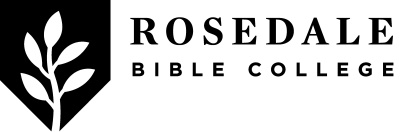 “Everyone who was willing and whose heart moved them came and brought an offering to the LORD for the work on the tent of meeting… men and women alike…” Exodus 35: 21-22We thank God for the $3.57 million (out of $6 million) that have been raised for the much-needed new dorm. Pray that God will move people’s hearts and minds to give – like the Israelites gave of their skill and riches to build the tabernacle in the wilderness.As this six-week winter term flies by, ask for grace for students and faculty to finish well on Feb. 17. Praise God for a 30% increase in enrollment, and that 11 students are able to spend the term in Cross-Cultural learning and service in Chile.Pray for the RBC Board as they meet February 20 and for various staff and faculty members who will be involved in the CMC Pastors’ Conference in Apple Creek, Ohio, Feb. 20-23. Pray for good times of growth and connection.Training in Ministry (TiM) online courses, Mar. 20-May 26 include: Spiritual Formation with Jay Conn; Anabaptist History & Theology with Jon Showalter; Congregational Gift Development with John Risner. Pray for more students and deepened spiritual hunger! Esther Martin and Annika Miller, Admissions Counselors, have a busy spring semester visiting schools and churches, hosting campus visits and Discover Rosedale, March 2-3. Pray for divine connections, and that God will draw the right students to campus.Pray for the professors who are prepping now to teach during the spring semester, Feb. 27-May 26. Especially remember new teachers, Jeff Miller and Dion Gingerich, who are preparing to teach their classes for the first time.Spring semester classes and teachers include: Biblical Literature III and I Corinthians/Matt Showalter; History of Christianity I and Genesis/Phil Weber; Intro. to World Religions, Preaching, and Anabaptism Today/Reuben Sairs; Chorale, Business Math and Intro. to Humanities/Ken Miller; Jesus & the Ethics of the Kingdom and Spiritual Formation/Dion Gingerich; Core Christian Beliefs and O.T. Poetry/Jeff Miller; Christian Apologetics and Contemporary Christianity/Jon Showalter; Principles of Micro Economics/Josh Yoder; Creative Writing/Vicki Sairs; Composition/TBD. Pray for firm foundations to be laid.The 42-member Rosedale Chorale, the largest group Ken Miller has ever led, is practicing new music for their spring tour west, April 1-10. Ken asks for wisdom and skill in directing.The eight Salt & Light members have begun practice for their spring tour to the southeast. Pray that the program/tour will come together smoothly, and for Esther Martin as she leads.